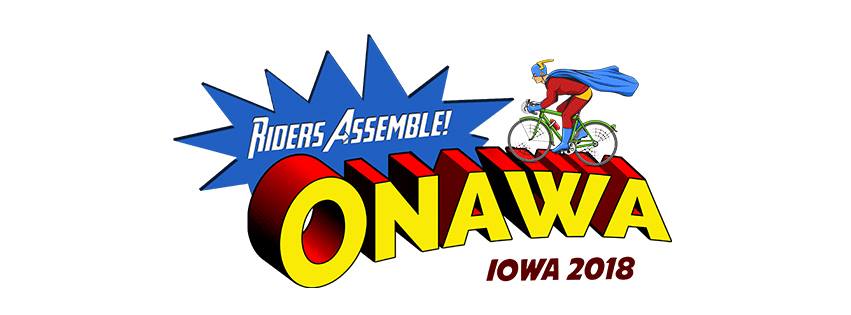 50/50 grant match from RAGBRAI 2018 proceeds in the amount of $20,000.Match up to a maximum of $2,500.Required to be betterment of the Onawa community.Projects need to be completed by August 1, 2019.Application deadline January 1, 2019.Winners will be announced February 1, 2019.Funds will be distributed when the project is complete.Non-profit organizations only.Grant information needed:Describe project.How it will better the community.When project will be completed.Total cost, attach estimate.Please send all grant information to:Onawa Chamber of Commerce707 Iowa AveOnawa, IA  51040